Data ostatniej aktualizacji: 10.07.2023 r.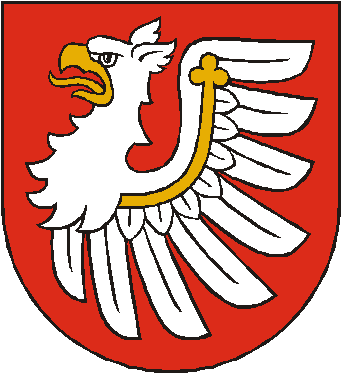 Starostwo Powiatowe 
w BrzeskuKARTA USŁUG NR: Wydział Komunikacji i TransportuNazwa usługi:Profesjonalna rejestracja pojazdówNazwa usługi:Profesjonalna rejestracja pojazdówI. Podstawa prawna:Art. 80s – 80zf ustawy z dnia 20 czerwca 1997 r. Prawo o ruchu drogowym 
(Dz. U. z 2023 r. poz. 1047);Rozporządzenie Ministra Infrastruktury z dnia 12 marca 2019r. 
w sprawie profesjonalnej rejestracji pojazdów, stosowanych oznaczeń oraz opłat związanych z profesjonalną rejestracja pojazdów 
(Dz. U. 2019, poz. 546 z późn. zm.), Część IV wykazu przedmiotów opłaty skarbowej, stawki tej opłaty oraz zwolnienia stanowiącego załącznik do ustawy z dnia 16 listopada 2006 r. o opłacie skarbowej (Dz. U. z 2022 r., poz. 2142 z późn. zm.).I. Podstawa prawna:Art. 80s – 80zf ustawy z dnia 20 czerwca 1997 r. Prawo o ruchu drogowym 
(Dz. U. z 2023 r. poz. 1047);Rozporządzenie Ministra Infrastruktury z dnia 12 marca 2019r. 
w sprawie profesjonalnej rejestracji pojazdów, stosowanych oznaczeń oraz opłat związanych z profesjonalną rejestracja pojazdów 
(Dz. U. 2019, poz. 546 z późn. zm.), Część IV wykazu przedmiotów opłaty skarbowej, stawki tej opłaty oraz zwolnienia stanowiącego załącznik do ustawy z dnia 16 listopada 2006 r. o opłacie skarbowej (Dz. U. z 2022 r., poz. 2142 z późn. zm.).II. Wymagane dokumenty:Wypełniony druk wniosku o wydanie decyzji o profesjonalnej rejestracji pojazdu. Wniosek do pobrania: na stanowisku informacyjnym Wydziału Komunikacji i Transportu Starostwa Powiatowego w Brzesku ul. Piastowska 2B 
(I piętro w korytarzu) na stronach internetowych Starostwa Powiatowego w Brzesku: https://bip.malopolska.pl/spbrzesko,m,40164,gdzie-i-jak-zalatwic-sprawy.html;https://www.powiatbrzeski.pl/artykul/99,kt-sprawy-do-zalatwieniaZałączniki:oświadczenie, że podmiot uprawniony jest wpisany do CEiDG, albo kopia aktualnego odpisu z rejestru przedsiębiorców w Krajowym Rejestrze Sądowym albo oświadczenie o wpisie do tego rejestru albo pobrany samodzielnie wydruk komputerowy aktualnych informacji o podmiocie uprawnionym wpisanym do Krajowego Rejestru Sądowego – w przypadku przedsiębiorcy posiadającego siedzibę albo oddział na terytorium RP, zajmującego się produkcją, dystrybucją lub badaniem pojazdów, kopia dokumentu potwierdzającego uprawnienie podmiotu do przeprowadzania odpowiednych badań pojazdu, przedmiotu wyposażenia lub części- w przypadku podmiotów, o których mowa w art. 80s ust. 2 pkt 2 oświadczenia: przedsiębiorcy, jeżeli jest on osoba fizyczną, albo członków władz organów osoby prawnej lub nieposiadającej osobowości prawnej jednostki organizacyjnej o niekaralności za przestępstwo przeciwko mieniu, obrotowi gospodarczemu lub wiarygodności dokumentów,  wnioskodawcy, że każdy z pojazdów, którymi będą wykonywane jazdy testowe , będzie spełniał warunki określone w art. 66, odpowiednie dla pojazdu, którym będą wykonywane te jazdy, wnioskodawcy, że będzie używał w ruchu drogowym z wykorzystaniem profesjonalnego dowodu rejestracyjnego tylko pojazdy niezarejestrowane wcześniej na terytorium RP lub za granicą, dla których posiada udokumentowane prawo do dysponowania nimi, oraz wyłącznie w celu wykonania jazd testowych, blankiety profesjonalnych dowodów rejestracyjnych będą wypełniane wyłącznie przez podmiot uprawniony albo osoby zatrudnione przez ten podmiot. Ww. oświadczenia składa się pod rygorem odpowiedzialności karnej za składanie fałszywych oświadczeń. kopie dowodu wniesienia opłaty za wydanie decyzji o profesjonalnej rejestracji pojazdów, blankietów profesjonalnych dowodów rejestracyjnych i zalegalizowanych profesjonalnych tablic (tablicy) rejestracyjnychpisemne pełnomocnictwo w przypadku gdy strona działa za pośrednictwem pełnomocnika. Dokumenty do wglądu:dowód tożsamości osoby reprezentującej wnioskodawcę:dowód osobisty w przypadku obywatela polskiego będącego osobą fizyczną,paszport w przypadku cudzoziemca,dokument tożsamości pełnomocnika w przypadku działania przez pełnomocnika.II. Wymagane dokumenty:Wypełniony druk wniosku o wydanie decyzji o profesjonalnej rejestracji pojazdu. Wniosek do pobrania: na stanowisku informacyjnym Wydziału Komunikacji i Transportu Starostwa Powiatowego w Brzesku ul. Piastowska 2B 
(I piętro w korytarzu) na stronach internetowych Starostwa Powiatowego w Brzesku: https://bip.malopolska.pl/spbrzesko,m,40164,gdzie-i-jak-zalatwic-sprawy.html;https://www.powiatbrzeski.pl/artykul/99,kt-sprawy-do-zalatwieniaZałączniki:oświadczenie, że podmiot uprawniony jest wpisany do CEiDG, albo kopia aktualnego odpisu z rejestru przedsiębiorców w Krajowym Rejestrze Sądowym albo oświadczenie o wpisie do tego rejestru albo pobrany samodzielnie wydruk komputerowy aktualnych informacji o podmiocie uprawnionym wpisanym do Krajowego Rejestru Sądowego – w przypadku przedsiębiorcy posiadającego siedzibę albo oddział na terytorium RP, zajmującego się produkcją, dystrybucją lub badaniem pojazdów, kopia dokumentu potwierdzającego uprawnienie podmiotu do przeprowadzania odpowiednych badań pojazdu, przedmiotu wyposażenia lub części- w przypadku podmiotów, o których mowa w art. 80s ust. 2 pkt 2 oświadczenia: przedsiębiorcy, jeżeli jest on osoba fizyczną, albo członków władz organów osoby prawnej lub nieposiadającej osobowości prawnej jednostki organizacyjnej o niekaralności za przestępstwo przeciwko mieniu, obrotowi gospodarczemu lub wiarygodności dokumentów,  wnioskodawcy, że każdy z pojazdów, którymi będą wykonywane jazdy testowe , będzie spełniał warunki określone w art. 66, odpowiednie dla pojazdu, którym będą wykonywane te jazdy, wnioskodawcy, że będzie używał w ruchu drogowym z wykorzystaniem profesjonalnego dowodu rejestracyjnego tylko pojazdy niezarejestrowane wcześniej na terytorium RP lub za granicą, dla których posiada udokumentowane prawo do dysponowania nimi, oraz wyłącznie w celu wykonania jazd testowych, blankiety profesjonalnych dowodów rejestracyjnych będą wypełniane wyłącznie przez podmiot uprawniony albo osoby zatrudnione przez ten podmiot. Ww. oświadczenia składa się pod rygorem odpowiedzialności karnej za składanie fałszywych oświadczeń. kopie dowodu wniesienia opłaty za wydanie decyzji o profesjonalnej rejestracji pojazdów, blankietów profesjonalnych dowodów rejestracyjnych i zalegalizowanych profesjonalnych tablic (tablicy) rejestracyjnychpisemne pełnomocnictwo w przypadku gdy strona działa za pośrednictwem pełnomocnika. Dokumenty do wglądu:dowód tożsamości osoby reprezentującej wnioskodawcę:dowód osobisty w przypadku obywatela polskiego będącego osobą fizyczną,paszport w przypadku cudzoziemca,dokument tożsamości pełnomocnika w przypadku działania przez pełnomocnika.III. Opłaty:Decyzja o profesjonalnej rejestracji pojazdów – 100,00 zł.Blankiet profesjonalnego dowodu rejestracyjnego – 10,00 zł.Zalegalizowane tablice rejestracyjne:samochodowe – 92,50 zł (2 tablice),motocyklowe – 52,50 zł (1 tablica),motorowerowe – 42,50 zł (1 tablica),do przyczep – 52,50 zł (1 tablica). Opłaty należy uiścić w kasie Starostwa Powiatowego w Brzesku ul. Piastowska 2B (parter, w końcu korytarza) lub na konto Starostwa Powiatowego: PKO Bank Polski Nr 08 1020 2892 0000 5902 0678 2595.Opłata skarbowa:od złożenia dokumentu stwierdzającego udzielenie pełnomocnictwa lub prokury – 17,00 zł, od stwierdzenie zgodności z oryginałem kopii dokumentu – 5 zł (od każdej strony dokumentu).
Opłatę należy uiścić w kasie Starostwa Powiatowego w Brzesku 
ul. Piastowska 2B (parter, w końcu korytarza) lub na konto Urzędu Miejskiego w Brzesku: Krakowski Bank Spółdzielczy Oddz. Szczurowa, Nr 72 8591 0007 0100 0902 1786 0004.Opłata skarbowa od udzielenia pełnomocnictwa nie jest wymagana gdy pełnomocnictwo udzielone jest małżonkowi, rodzeństwu wstępnemu lub zstępnemu lub gdy mocodawcą jest podmiot zwolniony z opłaty skarbowej.III. Opłaty:Decyzja o profesjonalnej rejestracji pojazdów – 100,00 zł.Blankiet profesjonalnego dowodu rejestracyjnego – 10,00 zł.Zalegalizowane tablice rejestracyjne:samochodowe – 92,50 zł (2 tablice),motocyklowe – 52,50 zł (1 tablica),motorowerowe – 42,50 zł (1 tablica),do przyczep – 52,50 zł (1 tablica). Opłaty należy uiścić w kasie Starostwa Powiatowego w Brzesku ul. Piastowska 2B (parter, w końcu korytarza) lub na konto Starostwa Powiatowego: PKO Bank Polski Nr 08 1020 2892 0000 5902 0678 2595.Opłata skarbowa:od złożenia dokumentu stwierdzającego udzielenie pełnomocnictwa lub prokury – 17,00 zł, od stwierdzenie zgodności z oryginałem kopii dokumentu – 5 zł (od każdej strony dokumentu).
Opłatę należy uiścić w kasie Starostwa Powiatowego w Brzesku 
ul. Piastowska 2B (parter, w końcu korytarza) lub na konto Urzędu Miejskiego w Brzesku: Krakowski Bank Spółdzielczy Oddz. Szczurowa, Nr 72 8591 0007 0100 0902 1786 0004.Opłata skarbowa od udzielenia pełnomocnictwa nie jest wymagana gdy pełnomocnictwo udzielone jest małżonkowi, rodzeństwu wstępnemu lub zstępnemu lub gdy mocodawcą jest podmiot zwolniony z opłaty skarbowej.IV. Miejsce składania dokumentów:Wydział Komunikacji i Transportu Starostwa Powiatowego w Brzesku ul. Piastowska 2B, I piętro pok. 107;informacja w sprawie rejestracji pojazdów: I piętro w korytarzu,godziny przyjmowania interesantów: poniedziałek, wtorek, czwartek i piątek w godz. 8:00 – 15:00, środa w godz. 8:00 – 16:45;Szczegółowe informacje można uzyskać pod numerem telefonu:14 663 20 46, 14 663 19 56 lub 14 663 24 89.IV. Miejsce składania dokumentów:Wydział Komunikacji i Transportu Starostwa Powiatowego w Brzesku ul. Piastowska 2B, I piętro pok. 107;informacja w sprawie rejestracji pojazdów: I piętro w korytarzu,godziny przyjmowania interesantów: poniedziałek, wtorek, czwartek i piątek w godz. 8:00 – 15:00, środa w godz. 8:00 – 16:45;Szczegółowe informacje można uzyskać pod numerem telefonu:14 663 20 46, 14 663 19 56 lub 14 663 24 89.V. Terminy załatwienia sprawy:W terminie uzgodnionym z pracownikiem Wydziału Komunikacji i Transportu, jednak nie dłużej niż w terminie 30 dni.V. Terminy załatwienia sprawy:W terminie uzgodnionym z pracownikiem Wydziału Komunikacji i Transportu, jednak nie dłużej niż w terminie 30 dni.VI. Tryb odwoławczy:Odwołanie wnosi się do Samorządowego Kolegium Odwoławczego w Tanowie ul. Józefa Bema 17 za pośrednictwem Starosty Brzeskiego w terminie 14 dni od daty doręczenia decyzji. Odwołania należy składać w sekretariacie Starostwa ul. Bartosza Głowackiego 51 pok. 213 lub na dzienniku podawczym Wydziału Komunikacji i Transportu ul. Piastowska 2B, I piętro (w korytarzu).VI. Tryb odwoławczy:Odwołanie wnosi się do Samorządowego Kolegium Odwoławczego w Tanowie ul. Józefa Bema 17 za pośrednictwem Starosty Brzeskiego w terminie 14 dni od daty doręczenia decyzji. Odwołania należy składać w sekretariacie Starostwa ul. Bartosza Głowackiego 51 pok. 213 lub na dzienniku podawczym Wydziału Komunikacji i Transportu ul. Piastowska 2B, I piętro (w korytarzu).VII. Uwagi:Decyzję o profesjonalnej rejestracji pojazdu, blankiety profesjonalnych dowodów rejestracyjnych oraz profesjonalne tablice rejestracyjne odebrać osobiście w pokoju 107.VII. Uwagi:Decyzję o profesjonalnej rejestracji pojazdu, blankiety profesjonalnych dowodów rejestracyjnych oraz profesjonalne tablice rejestracyjne odebrać osobiście w pokoju 107.